BUSINESS MEETING FOOD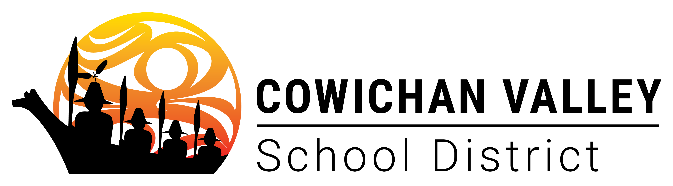                                             Receipt Form_____________________________________________________________________________________This form must be filled out for all business meeting food purchases whether paid by PCard, cash or personal credit card. The school board will be maintaining these forms to justify school board expenditures to external auditors as requested.  _____________________________________________________________________________________Business Meeting Meals pursuant to the Guide to B.C. Public Sector Compensation and Expense Policies states:Providing meals at business meetings should be an exceptional rather than regular occurrence. Where justified, meals may be provided during meetings where it is essential that business discussions do not be interrupted or where it is essential to meet over a meal period, as the issue is important, needs early resolution and no other time is available. The provision of snack food items such as muffins and donuts, etc. for meetings involving only staff is discouraged, especially in situations where meetings are conducted in the location of the majority of those employees. Business meeting expenses must not include any associated costs for spouses or guests of the participants. DO NOT use this form for:Food purchases made NOT in conjunction with a business meeting (purchasing food for staff for non-business meeting situations is not normally an appropriate use of public funds)Food purchases for students or purchases from Special Purpose Funds (only fund 0)Meals while traveling. For travel expenses, use form 513-01 Travel & Expense Claim Form EXPENSE DETAILS Date of the meeting: _________________________ Start time: _____________ End time: _____________Please provide the business purpose of the meeting and rationale for holding a meeting during mealtime or for providing a snack:____________________________________________________________________________________________________________________________________________________________________________________________________________________________________________________________________________________________________________________________________________________________________________________Total Cost of Food (not including tax): $______________________Indicate type of Food/Meal: __Breakfast__ Lunch __Dinner __Snack Attendees:Note - Business Meeting Expense Ceiling should be consistent with Travel Per Diem Ceilings:Breakfast/Snack - $10, Lunch - $15, Dinner - $25PAYMENT DETAILSMethod of Payment – select one:BMO credit card (PCard).  [ATTACH THIS FORM TO YOUR PCard RECONCILIATION]Name of card holder and site location: _____________________________________________Cash or personal credit card [ATTACH THIS FORM TO YOUR CHEQUE REC FORM]:Name of person for reimbursement:_______________________________________________Itemized Receipt [must show what was purchased and breakout the GST]                        *If itemized receipt is lost, you MUST complete and attach a Lost Receipt Form_____________________________________________________________________________________________Supervisor Authorization:  _______________________________________________________________________        Date: ___________________________Site: ________________________________________________________# NameSD 79 Employee (Y/N)Non-SD 79 Employee(Y/N)Organization of Non-SD 79 Employees12345678910